Disney Emergency Amateur Radio Services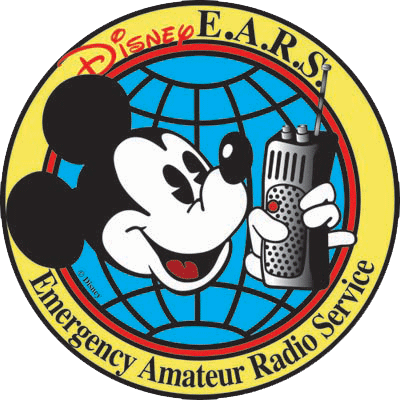 D. E. A. R. S.BOARD MEETING MINUTESPO Box 690905, Orlando, Florida 32869-0905  https://wd4wdw.orgType meeting: Board Meeting January 29, 2020Meeting Location: Disney’s Pop Century Cast Services Building B, Route 66 conference roomAttendees:Call to order at 6:06pm by Andy MilluzziIntroductions were bypassedSecretary’s ReportMinutes from previous meeting made available on the club’s website, https://wd4wdw.orgPrevious meeting minutes were accepted by the attendeesThe secretary recently trimmed the email mailing list to only active members (those who have attended a meeting or event on or after October 1st, 2019 and those who requested to remain on the mailing list)It was suggested that the Secretary verbally summarize the previous meeting minutes at each meeting, not just reference the website going forwardAny future suggested changes to meeting minutes should be voted uponTreasurer's ReportThe club had only one transaction this monthThe club’s current balance is $10,024.33The club purchased a safe for $53.08A $25.00 matching check was deposited for Andy’s donationWe have a $25 Darden gift card we can gift as neededSpecial Committee ReportsBylaws CommitteeNo representation from the Bylaws committee was presentThe chairman thanks the Bylaws committee for their contributions.  The board is considering dissolving the committee at the next meeting, after receiving any documents they currently have available.David Glasser would like to define the roles and nomenclature of the board.  He provided the attendees with a handout showing his thoughts.The immediate past president should support the current president by enforcing Robert’s Rules of Order and being the Disney Liaison for communicating with othersUnder the president are the vice president (handles projects and activities), secretary (handles minutes and membership/attendance statistics), treasurer, webmaster, technology (handles repeaters, nodes, and the shack), and membership/VEIt was suggested that we could rename the proposed “At-Large” board member role as the Immediate Past PresidentVE Testing CommitteeThe board wishes to thank Sean Wall for his tremendous work leading our VE testing committee.  Sean is moving up north and will no longer be able to attend our meetings in person.The club needs to identify a new VE point person
Activities CommitteeWe would like to have individuals assist with Field Day planning.  We have received little to no response to previous inquiries.It was suggested that we temporarily suspend the Activities committee since they have not been meetingOld BusinessFebruary meeting topicWe will plan to listen to Satellite passes again since we missed the opportunity during last month’s meetingIf we know when the passes are expected to happen, perhaps we can break from the meeting temporarily to listen to themDEARS VansKen Kerns has decided to retain the vanity license plate with the club’s WD4WDW callsign.  He intends to put it on one of his personal vehicles rather than relinquishing it back to the club.A question was raised whether this should be brought to the attention of the ARRL.  The attendees decided that the ARRL was not the appropriate organization.  The ARRL’s primary role is to lobby for and ensure that there is amateur radio spectrum available to everyone.MCOM-1 is still awaiting an update from Tim at ABCMCOM-2 is in need of an inspection and serviceWe will not have the van at HamCation this yearOne nearby repair location suggested was Action Gator-Tire.  We should avoid the nearby AAA inspection center.  We would also welcome Ricardo’s feedback.Shack Antenna Work and Work DayThe club is still looking for a contractor who can submit permits or point to a general contractor for the work to be performedCan the club approach Reedy Creek explaining that we have a replacement antenna and requesting installation without a permit?Andy would like to avoid getting Disney involved at allNeither Atlantic Tower Services nor Radio One have general contractor licensesWhoever files the permit must be the same company that does the installation workWe should plan for another shack work dayRemediate fire code violations that were previously mentionedClean up the shackRelocate cameras in the shack to remove any blind spotsAndy proposed February 22ndDavid suggested doing it twice per year, perhaps on Winter and Summer Field Day when we have more people aroundBylawsWould like to propose a bylaws amendment to have the fiscal year start on July 1stAny bylaws revisions should be introduced by the next meeting in order to meet the goal of having new bylaws by April's meetingBe sure we set aside time in the agenda for discussionNew BusinessHamCation booth staffingWe have not identified volunteers to staff the DEARS booth yetThe purpose of being there is to help recruit members into the clubExhibitors can get in without paying admissionThe club secretary will send out an email requesting volunteers.  We should try to cover 5- to 6- hour shifts including setup and teardown.  We need to cover Friday, Saturday, and Sunday.Junior Achievement Bowl-a-thonBrenda has already registered the club for attendanceOur club budget covers the first $175 for those planning to attendWe will request sign-ups at the February general club meetingOtherEmails for Club OfficersWe requested Office365 for all officer emails.  This will also allow the sharing documents between officers.Andy will draft an email stating that all officers will use the club-provided Office365  email addresses.  We will stop using the DreamHost email forwarding currently in place.The club will stop forwarding email for members that are not officers.  This only affects a couple of members.Since we do not currently have a Vice-President we should still set up the email address but have it forward to Andy in the interim (or provide Andy with access to it)We should also provision an email for the club TrusteeIan can switch over the DNS records after it has been announced at the next meetingMeeting ImprovementsMight use an “expanded agenda” where meeting agenda items are time boxed ahead of time to prevent topics from running excessively longAgenda items that we don’t have time for should be moved to the next meeting.  This should help with situations such as the missed opportunity to listen to passing satellites in the last general meeting.We should stick to Robert’s Rules of Order more frequently going forwardWe should consider having an annual “Year in Review” where we discuss everything that has happened to the club, both good and bad, during the past twelve monthsOur club website is in need of updating to make it interesting againDo we have electronic images of our club logo?  It was mentioned that Ken might have them.How do we incite members into action?Perhaps discuss at Field Day and at Club EventsShould we discuss all formal business during the board meetings and allow the general meetings to be more relaxed and “fun” with presentations and activities?It was mentioned that board members should spread out their work more so they each have less to worry about and take care of individuallyDavid mentioned that the club net did not occur on Wednesday as planned.  We will reach out to Ricardo for clarification.Closure – 7:53pmSteve MartinIan WardAndy MilluzziDavid Glasser